Тема проекта: «Проектная технология в обучении детей с ограниченными возможностями здоровья»                                   Выполнила:                                                                        Казакова Татьяна Владимировна,                                                             учитель начальных классов                                                                   МКОУ СОШ № 8 с. Ульяновка                                                             Минераловодского районаСодержаниеВведение………………………………………стр. 3Раздел.1 Педагогический проект1. 1 Актуальность проекта………………… .  стр. 3- 51.2. Проблема исследования…………………стр.51.3. Цели проекта…………………………… . стр.5  1.4.Задачи проекта…………………………… стр.5-61.5. Ожидаемые результаты………………….стр.5- 61.6. Сроки разработки и реализации проекта……..стр.6-7 1.7. Ресурсы проекта………………………… стр 7. 1.8. Планирование  проекта………………….стр.7-8Раздел 2. Практическая часть…………….. стр.8- 9Заключение…………………………………… .стр.9 Список использованных источников………… стр.9-10Приложения…………………………………….. стр.11-15Введение:         Социализация и обучение детей с ограниченными возможностями здоровья в современном обществе не становится менее актуальной, ее злободневность только возрастает. Согласно данным ООН, каждая десятая семья мира воспитывает ребенка с ограниченными возможностями здоровья (далее с ОВЗ), развитие которого отягощено неблагоприятными факторами, усугубляющими проблему социальной дезадаптации.      В организации процесса образования детей с ОВЗ необходимо понимание целей обновленного содержания образования, принятие своей собственной роли – не только как транслятора знаний, а организатора непосредственно образовательной деятельности детей с ОВЗ и принятие необходимости внедрения инновационных социальных технологий в образовательный процесс.Раздел.1 Педагогический проект1.1 Актуальность проекта     Актуальность темы данного проекта характеризуется тем, что  в Федеральном государственном образовательном стандарте начального общего образования приоритетом названо формирование универсальных учебных действий. Одним   из эффективнейших методов формирования универсальных учебных действий является  метод проектов.   Метод творческих проектов наряду с другими активными методами обучения можно эффективно применяться  и в работе с детьми с ограниченными возможностями здоровья.  Такую деятельность можно осуществлять по двум направлениям:  в рамках урочной деятельности со всеми учащимися и в дополнительном образовании с детьми, которые проявили желание и сильную заинтересованность в таком виде работы.     При обучении  детей с ОВЗ имеет чёткую организацию и индивидуальный подход к каждому ребёнку, исходя из его состояния здоровья, но всё-таки лишает ребёнка с ограниченными возможностями здоровья необходимого живого общения со сверстниками. В основном, у таких детей общение виртуальное. При таких условиях процесс социализации детей, обучающихся на дому, значительно замедляется.     Вот здесь нам и поможет проектная деятельность, которую можно организовать по любой учебной дисциплине. Даже ребёнок-инвалид может самостоятельно провести исследовательскую работу, используя литературу, имеющуюся у него дома, и различные электронные ресурсы. Проектная деятельность даёт возможность обучающемуся проявить свои способности в любой отрасли знаний.       Метод проектов  как нельзя лучше вписывается в современную систему образования, так как имеет ряд преимуществ:1. Нет ограничений временными рамками урока деятельности ученика. Работа над проектом переходит во внеурочную деятельность.2.Осваивая эту технологию, учащиеся приобретают собственный опыт интеллектуальной деятельности.3. Учащиеся пробуют анализировать и оценивать результаты своей      деятельности.4.  Работа над проектом строится по принципу «от простого  к сложному». Конечно, у учащихся с ОВЗ закладывается естественное ограничение на организацию проектной деятельности, однако начинать вовлекать учащихся с ОВЗ в проектную деятельность нужно обязательно с начальных классов. Именно, младший школьный возраст - благоприятный и значимый период для выявления и развития творческого потенциала личности, так как в этом возрасте закладываются основы творческой и образовательной траектории, психологическая база продуктивной деятельности, формируется комплекс ценностей, качеств, способностей, потребностей личности, лежащих в основе ее творческого отношения к действительности. Дети младшего школьного возраста, как отмечают многие учёные, уже по природе своей исследователи.Их влечёт жажда новых впечатлений, любознательность, желание экспериментировать, самостоятельно искать истину.      Поэтому развивать заложенную в каждом ребенке творческую активность, воспитывать у него необходимые для этого качества, - значит, создавать педагогические условия, которые будут способствовать этому процессу. Проектная деятельность способствует формированию ключевых компетентностей учащихся, подготовки их к реальным условиям жизнедеятельности. Выводит процесс обучения и воспитания из стен школы в окружающий мир.1.2 Проблема проекта : каким образом проектная деятельность  способствует социализации детей с ОВЗ,  их самоутверждению,  создаёт у учащихся ситуацию успеха?1.3. Цель проекта: социализация  и самоутверждение детей с ограниченными возможностями здоровья, создание ситуации успеха через использование   проектной технологии.   1.4.Задачи проекта:1. Изучить специфику метода проектов как одного из эффективных  методов     социализации детей с ОВЗ.2. Выявить  педагогические  условия, при которых    метод  проектов  оказывает эффективное влияние на личностное развитие учащихся. 3. Повысить уровень познавательной, информационной, коммуникативной и других компетенций ученика.4. Создать условия  для развития самостоятельности, инициативности, творческих способностей, для повышения самооценки, социальной значимости, самоутверждения детей.5.  Способствовать развитию интеллектуально – творческих возможностей учащихся  через участие в  сетевых проектах, школьных, всероссийских конкурсах, викторинах, фестивалях. 1.5. Ожидаемые результаты:социализация учащихся путём вовлечения в проектную деятельность;повышение самооценки, социальной значимости, самоутверждения детей;мотивации к учебной деятельности и  воспитание потребности в самообучении и саморазвитии;развитие интеллектуального и творческого потенциала учащихся;выполнение проектных работ;активное участие в интеллектуальных и творческих конкурсах и проектах.1.6 Сроки разработки и реализации проектаРеализация проекта выделением следующих этапов представлена в таблице.                                                                                                                 Таблица1.7 Ресурсы проектаВременные ресурсы – 2,4 учебных года. Информационные ресурсы – нормативно-правовые документы, психолого-педагогическая и методическая литература,  Интернет -ресурсы.Интеллектуальные ресурсы – психолог школыКадровые ресурсы – учитель начальных классов, владеющий технологиями: проектной, информационно-коммуникационной, технологией  развивающего и личностно – ориентированного обучения, здоровьесберегающими технологиями.Организационные ресурсы – адаптированная образовательная программа для детей с ограниченными возможностями здоровья, рабочие программа по  учебным   предметам.Материально-технические ресурсы – компьютер с выходом в Интернет, мультимедийный проектор, интерактивная доска.1.8  Планирование проектаПрактическая часть проекта:Познакомлю с некоторыми моими проектами:1) В период обучения грамоте мы с ребятами и их родителями разработали проекты« Азбука вежливости». Детям было предложено  на каждую букву русского алфавита придумать вежливое слово. В изготовлении азбук участвовали и родители первоклассников. Итогом  работы стал  праздник «Прощание с Букварём».  (Приложение 1)2)   Проект «На что похожа буква».  (Приложение 2) Цель:  выучить буквы русского алфавита.Задачи:1.Развитие речи детей, пополнение словарного запаса,  фантазии, творческих способностей, памяти.3. Вовлечь каждого ученика в активный познавательный процесс .4.Привлечь родителей к совместной деятельности.5.Оформить выставку рисунков.3) Проект в 1 классе по математике «Математика вокруг нас. Числа в загадках, пословицах и поговорки» (Приложение 2) Цель: изучить  загадки, пословицы и поговорки в которых встречаются числа. Обогатить речь детей пословицами, поговорками, крылатыми фразами в которых встречаются числа. Вид проекта: творческий, индивидуальный, долгосрочный.4) На уроках литературного  чтения во2классе  был реализован межпредметный, краткосрочный, информационный проект «Устное народное творчество». (Приложение 3)Тип проекта: информационный, творческий, краткосрочный.
Цель : расширить представление о разнообразии фольклорных жанров, их назначении и основных признаках.    Ребята подготовили  проекты о жанрах устного народного творчества и  оформляли в виде книжек – малышек: ягодок, грибочков, орехов,  которые складывались в общую корзину.  5) На уроках изобразительного искусства были реализованы  коллективные мини- проекты « Чудо – дерево» и «Наряди ёлочку». (Приложение 4)6)  Особое место в информационно-образовательной среде современного ОУ занимают сетевые или телекоммуникационные проекты. Сетевой проект – это форма организации проектной деятельности, предполагающая удалённое взаимодействие учителей и учащихся, объединённых общей темой, целью, формами работы и методами исследования. Каждый год с ребятами принимаем участие в различных  сетевых проектах: «День матери», «Милая моя…», «Это наша с тобою земля», «Мы живём на одной планете» и др. (Приложение 5)ЗаключениеВ результате проектной  деятельности у детей с ограниченными возможностями здоровья формируются личностные, регулятивные, познавательные и коммуникативные действия. Кроме того, дети учатся вести диалог, отстаивать свою точку зрения, что, безусловно, влияет на умение общаться, выстраивать отношения с окружающими людьми и дает ребёнку с ОВЗ почувствовать себя успешным. Это очень важно для обеспечения успешной социализации детей.Список использованной литературы1.  Федеральный государственный образовательный стандарт общего образования  2009г., Федеральный государственный образовательный стандарт
начального общего образования обучающихся с ограниченными возможностями здоровья(утв. приказом Министерства образования и науки РФ от 19 декабря 2014 г. N 1598)
2.Гузеев В.В. Метод проектов как частный случай интегрированной технологии обучения. // Директор школы. – 1995. - №6.3.     Землянская Е.Н. Учебные проекты младших школьников. // Нач.школа. – 2005. - №9.4. Симененкова Т.Д. «Проектная деятельность учащихся» //Завуч. – 2007. - №8.5.     Иванова Н.В. Возможности и специфика применения проектного метода в начальной школе. // Нач.школа. – 2004. - №2.6.   Новикова Т. Проектные технологии на уроках и во внеурочной деятельности. // Нар. образование. – 2000. - №7.7.  Хорева, Г. А.   Школьный проект как метод образования для устойчивого развития: Метод. пособие для организации проектной деятельности в образовательных учреждениях / Г. А. Хорева. - Мурманск, 2003. 8. Селевко Г.К. Современные образовательные технологии.// Народное       образование. – 1998 9.  Полат Е.С. Новые педагогические и информационные технологии в                     системе образования. – М., 1998.Интернет –ресурсы:1. http://pedsovet.org/component/option,com_mtree/task,listcats/cat_id,1278/Itemid,118/limit,20/limitstart,120/  ПЕДСОВЕТ.ORG13-й Всероссийский интернет-педсовет2.http://www.mcppv.ho.com.ua/docs/metod_proektov.htm   И.С.Полат «Метод проектов»3.http://f1p.ucoz.ru/publ/prochee/state/metodika_metod_proektov/15-1-0-92  статья «Методика. Метод проектов» 4.http://www.nachalka.com/network_projects сетевой проект 5. http://do.gendocs.ru/docs/index-258269.html Пахомова Н. Ю. Метод учебного проекта в образовательном учреждении: Пособие для учителей и студентов педагогических вузов. 3-е изд Приложение 1ПРОЕКТ «АЗБУКА ВЕЖЛИВОСТИ»Приложение 2 ПРОЕКТ «НА ЧТО ПОХОЖА БУКВА»ПРОЕКТ «МАТЕМАТИКА ВОКРУГ НАС. ЧИСЛА В ЗАГАДКАХ, ПОСЛОВИЦАХ, ПОГОВОРКАХ»Приложение 3 ПРОЕКТ «УСТНОЕ НАРОДНОЕ ТВОРЧЕСТВО»Приложение  4МИНИ -ПРОЕКТЫ  « ЧУДО- ДЕРЕВО», «НАРЯДИ ЁЛОЧКУ»Приложение  5                       СЕТЕВОЙ ПРОЕКТ«МИЛАЯ МОЯ…»СЕТЕВОЙ ПРОЕКТ «ЭТО НАША С ТОБОЮ ЗЕМЛЯ»№Название этапаСроки реализацииЦель1. Ориентационно – мотивационный)Сентябрь- октябрь 2017г.1) Анализ  психолого-педагогической литературы с целью определения степени разработанности проблемы. 2)  Определение цели, объекта и предмета исследования, конкретизированы задачи исследования и пути их решения. 3)Разъяснительная работа с родителями.2.ПрактическийНоябрь–декабрь 2017г.-апрель 2019г.1)Отработка информационного и практико-ориентированного типов проектов. 2)Реализация различных типов проектов с целью внедрения проектной деятельности в классно-урочную систему( мини-проекты, краткосрочные и недельные  проекты), участие во всероссийских дистанционных и сетевых проектах.3.Рефлексивно- обобщающиймай2019 г.Подведение итогов работы в рамках данного проекта.Наименование мероприятияПредполагаемая дата проведения мероприятияУчастники мероприятияБеседа с родителями «Использование проектного метода в работе с детьми»Сентябрь 2017г.Учитель, родители учащихсяИнформационные и практико-ориентированные проекты: «Азбука вежливости», «На что похожа буква»,  «Математика вокруг нас. Числа в загадках, пословицах и поговорки», Устное народное творчество», « Каждой пичужке по кормушке», «Все профессии нужны, все профессии важны!», «Моя семья»2017г.- 2018г.Учитель, учащиеся и их родителиМини-проекты, краткосрочные и недельные  проекты): Чудо – дерево», «Наряди ёлочку», «Сказочный город», «Лекарственное растение».2017г.- 2018г.Учитель, учащиеся и их родителиУчастие во всероссийских дистанционных и сетевых проектах.2017. – 2019г.Учитель, учащиеся и их родители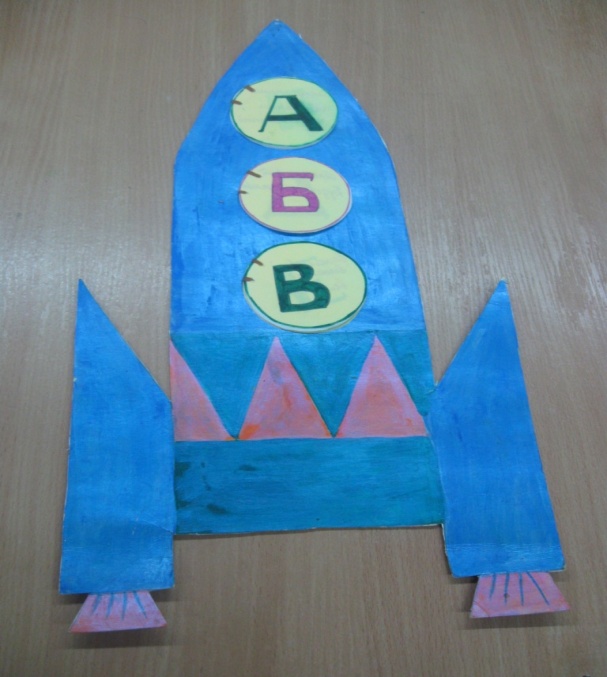 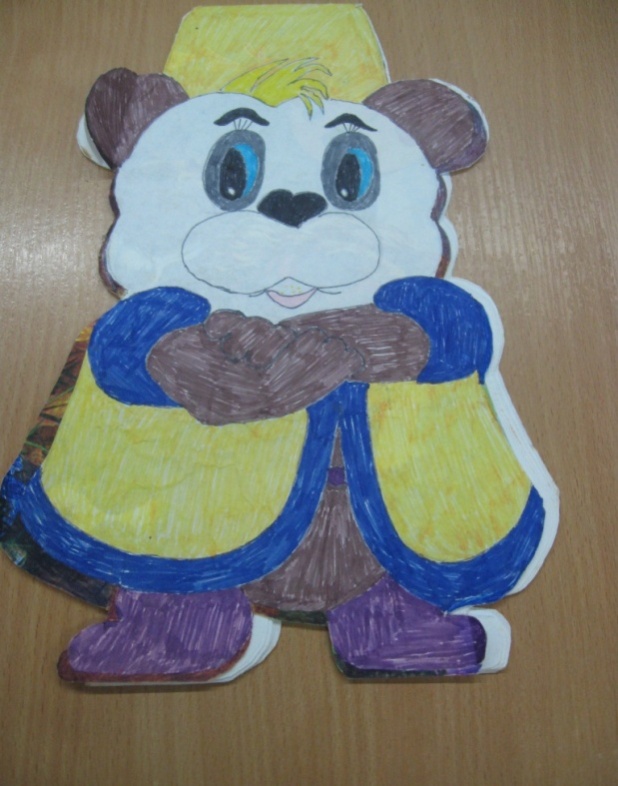 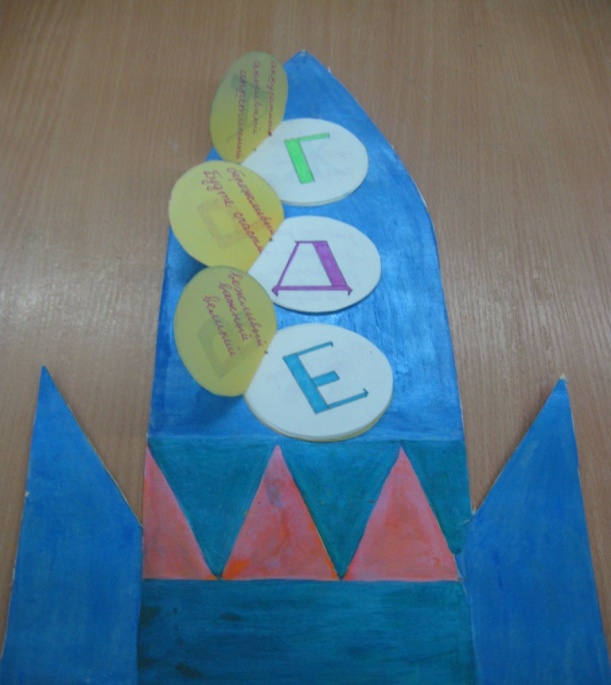 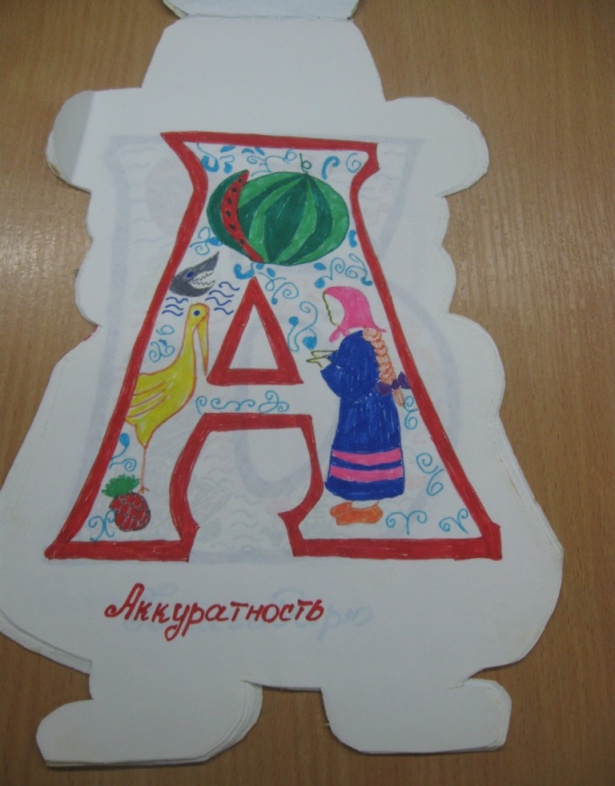 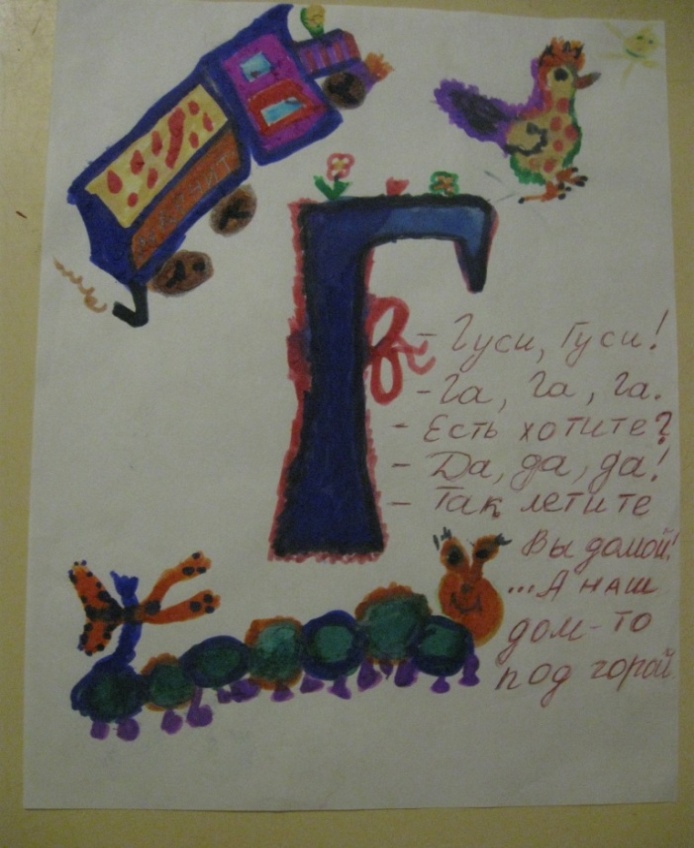 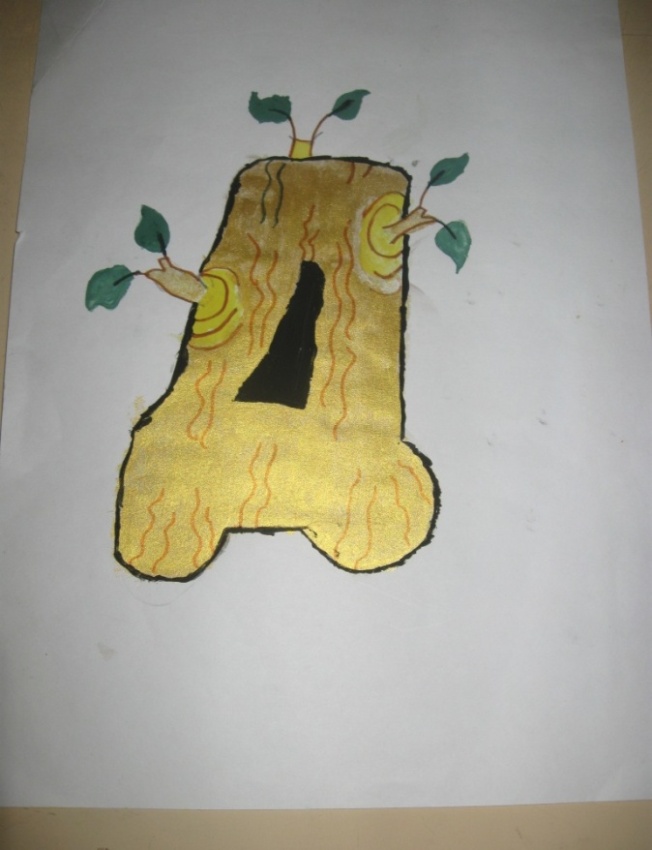 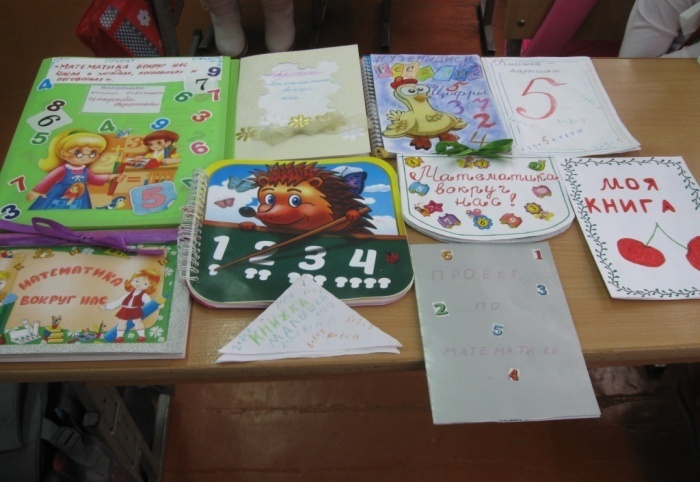 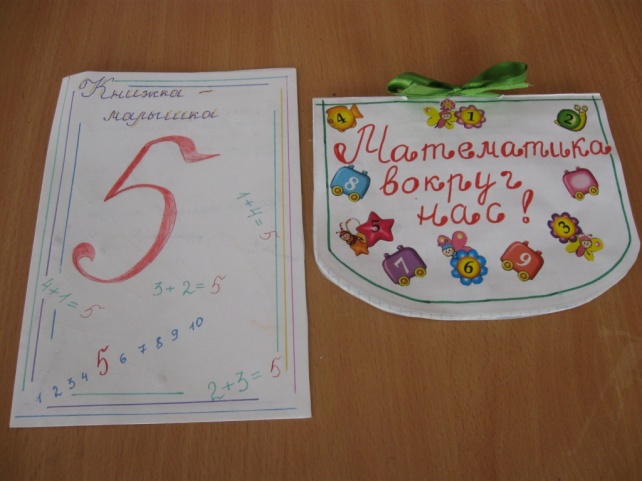 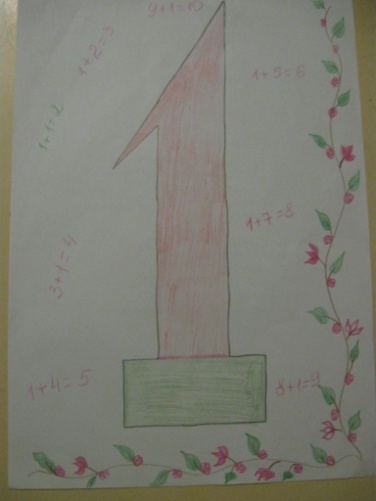 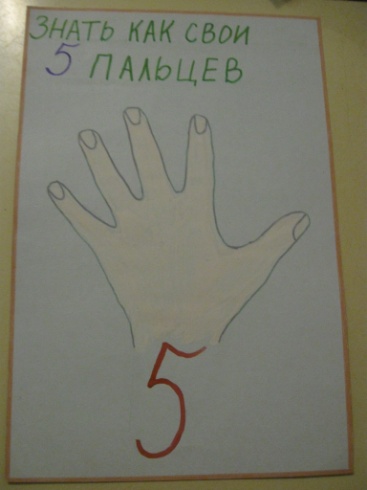 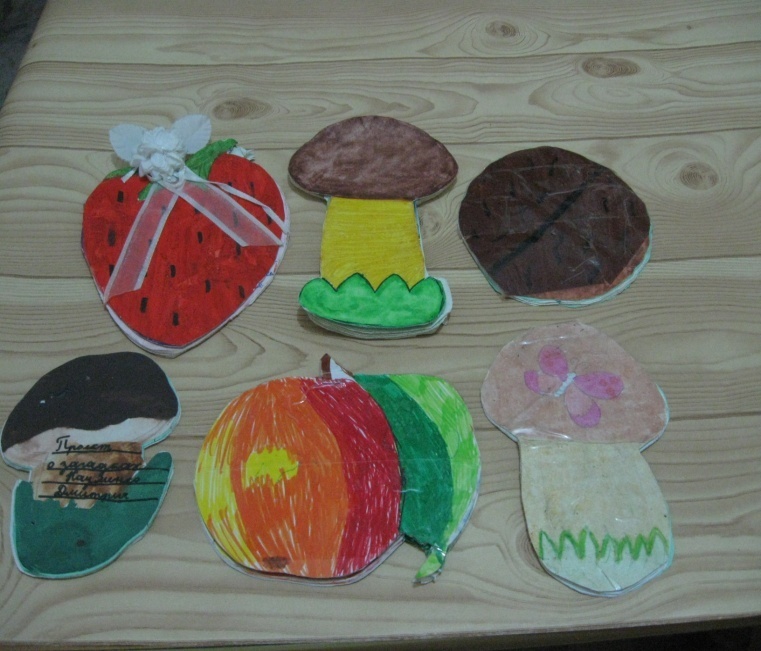 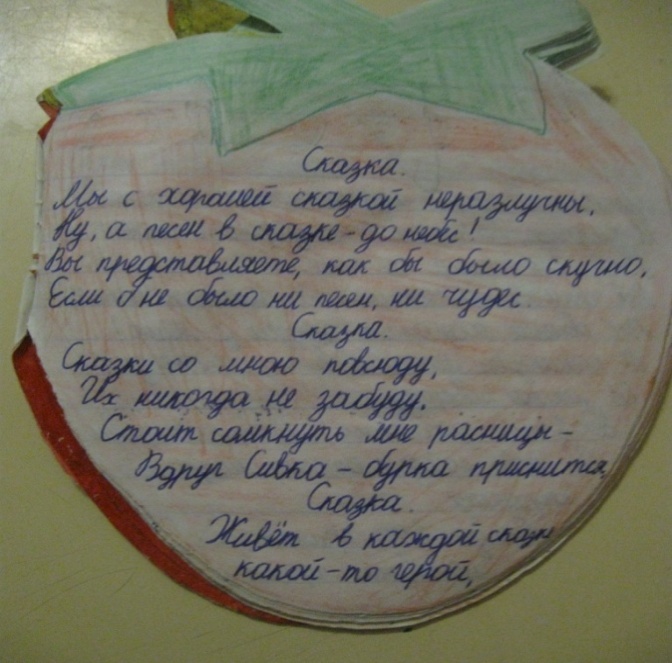 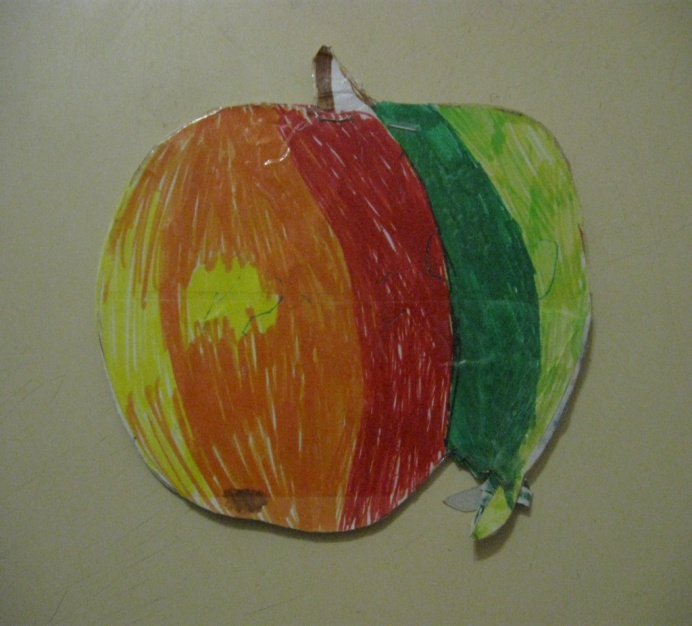 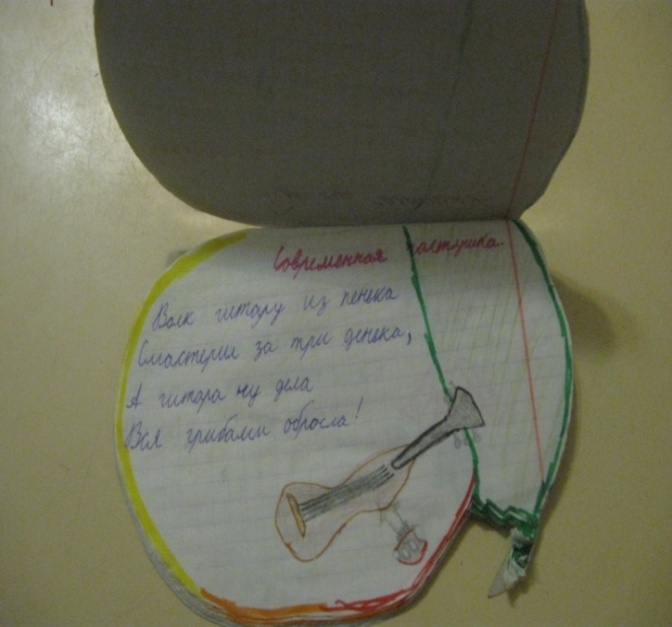 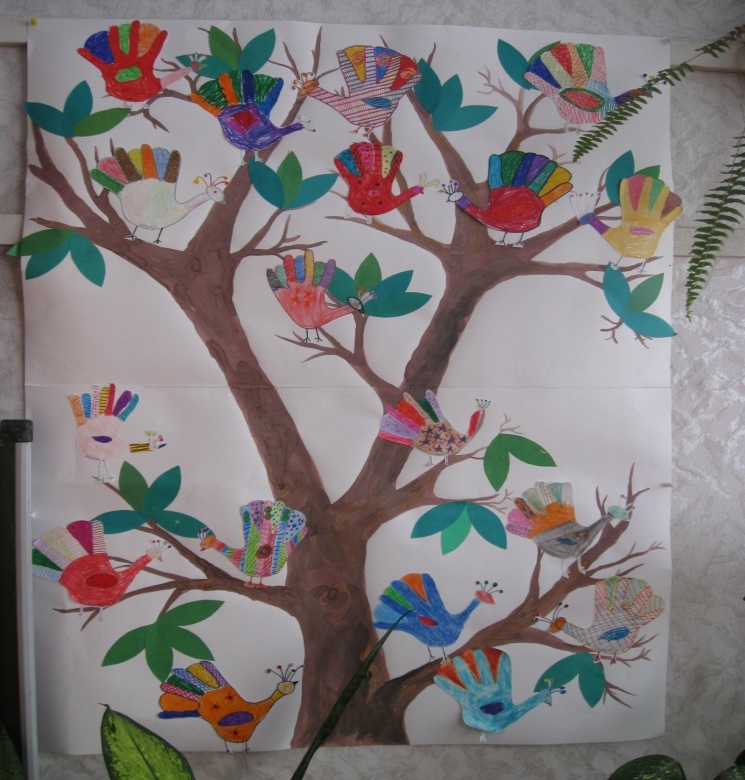 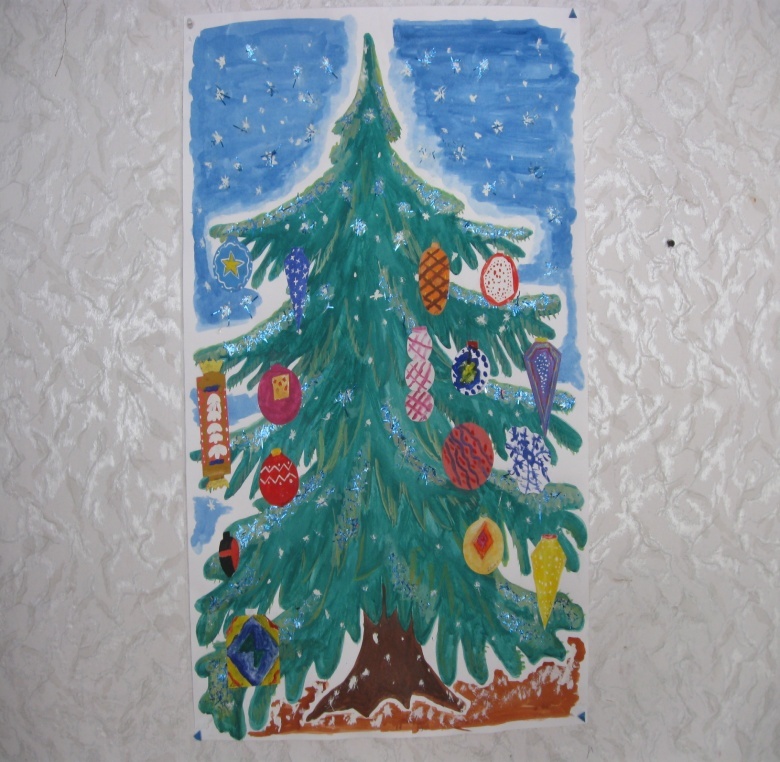 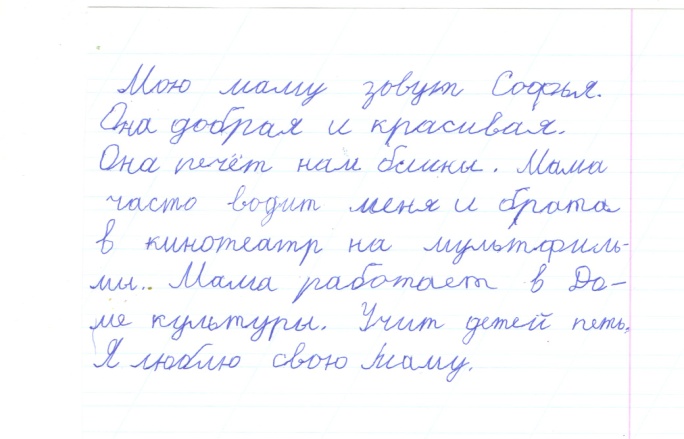 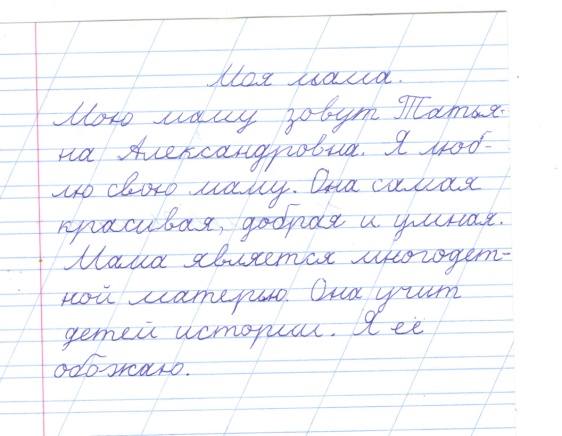 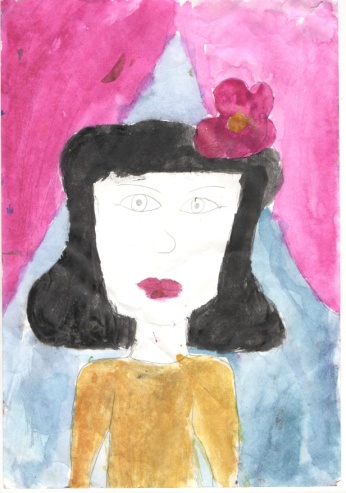 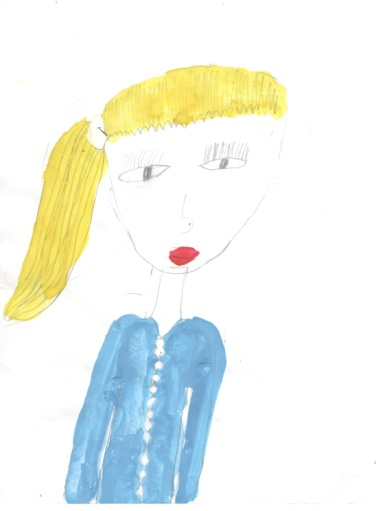 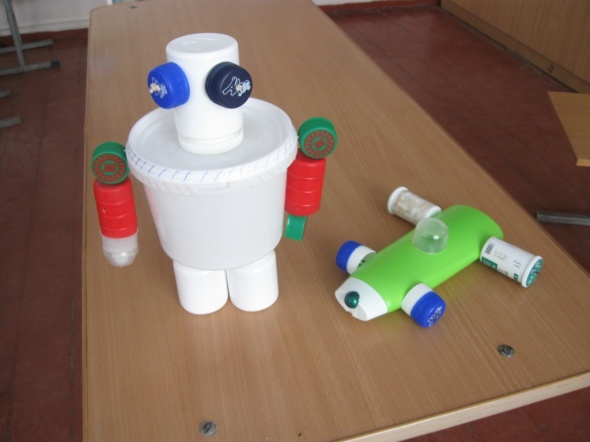 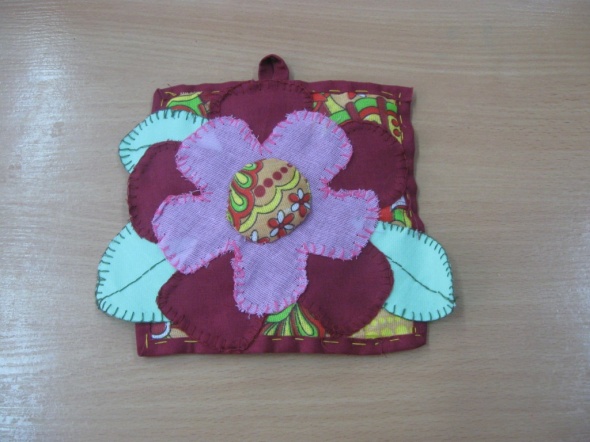 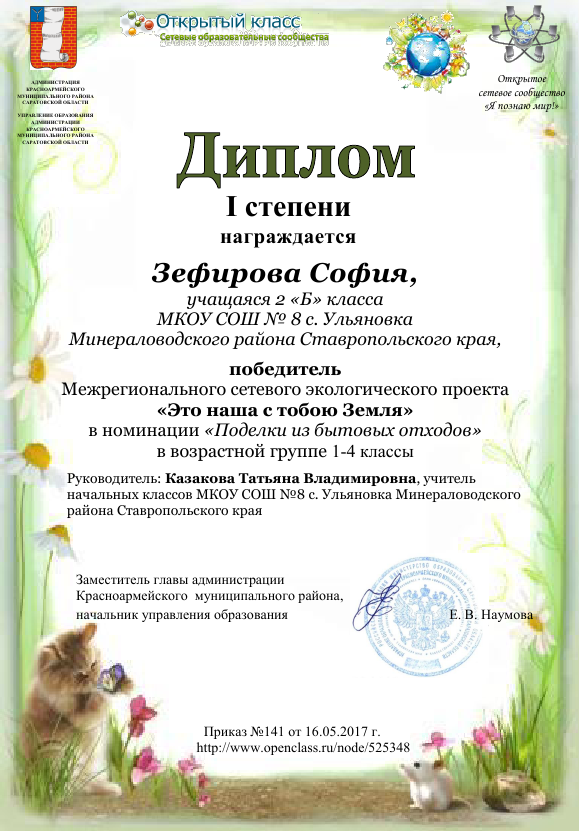 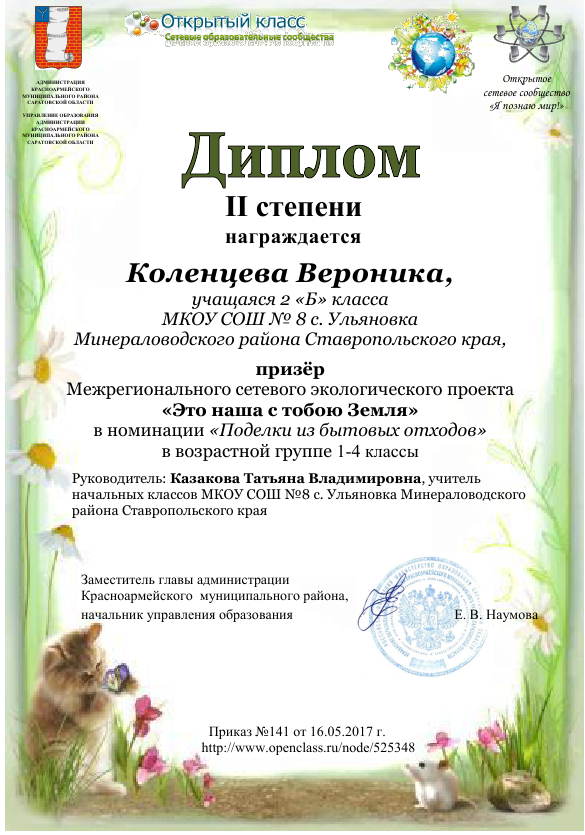 